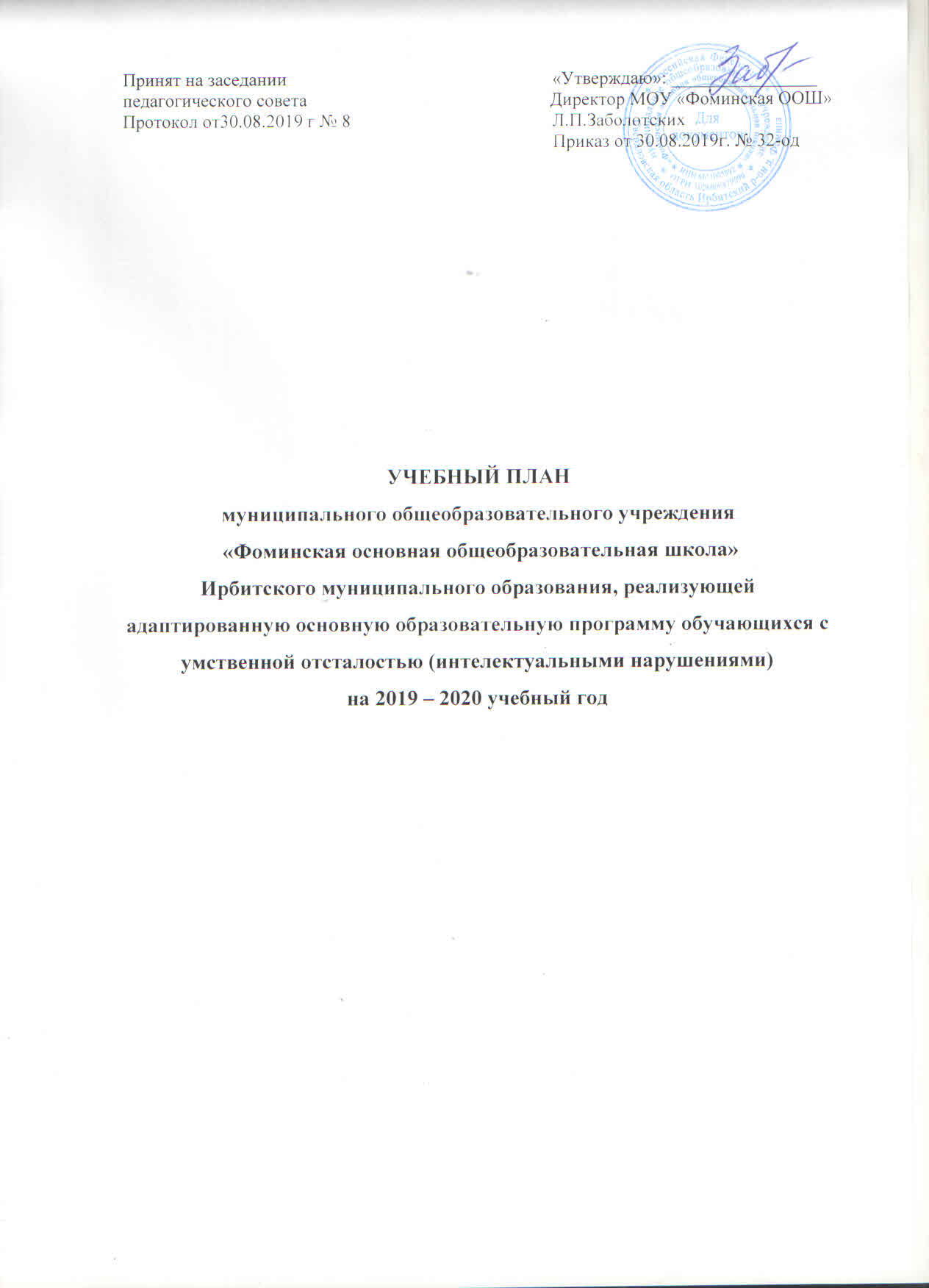 Пояснительная записка     Учебный план для обучающихся по адаптированной основной образовательной программе составлен в соответствии с нормативно-правовой документацией:    Федеральным законом Российской Федерации от 29 декабря . N 273-ФЗ "Об образовании в Российской Федерации" (с изменениями и дополнениями); Базисным учебным планом специальных (коррекционных) образовательных учреждений VIII вида (Приложение к приказу МО РФ от 10.04.2002 г. № 29/2065-п;Санитарно-эпидемиологические требования к условиям и организации обучения и воспитания в организациях, осуществляющих образовательную деятельность по адаптированным основным общеобразовательным программам для обучающихся с ограниченными возможностями здоровья. Санитарно-эпидемиологические правила и нормативы СанПиН 2.4.2.3286-15 от 10 июля 2015 года N 26;Приказ Министерства образования и науки РФ от 30.08. 2013г. №1015 «Об утверждении порядка организации и осуществления образовательной деятельности по основным общеобразовательным программам - образовательным программам начального общего, основного общего и среднего общего образования» (с изменениями от 13.12.2013г. № 1342; от 28.05.2014г. № 598; от 17.07.2015г. № 734);Приказ Министерства образования и науки РФ от 19 декабря 2014 г. № 1599 “Об утверждении федерального государственного образовательного стандарта образования обучающихся с умственной отсталостью (интеллектуальными нарушениями)”;Устава муниципального казенного общеобразовательного учреждения Киргинской  средней общеобразовательной школы, утвержденный постановлением администрации Ирбитского муниципального образования от 20.04.2015 года №325-ПА;Адаптированной основной общеобразовательной программой образования обучающихся с умственной отсталостью (интеллектуальными нарушениями), утвержденной приказом директора МОУ «Фоминская ООШ» от 31.08.2018 г. приказ № 123;    Данный учебный план составлен для детей с умственной отсталостью.   Образовательная программа МОУ «Фоминская ООШ»   предусматривает интегрированное обучение детей, обучающихся  по учебному плану для обучающихся по общеобразовательной программе  для детей с ОВЗ (умственная отсталость).  В 2019-2020 учебном году по адаптированной основной образовательной программе для детей с умственной отсталостью по заявлению родителей (законных представителей) обучается 16 учащихся из 3,4,6,7,8,9 классов.        Эти дети, находясь в общеобразовательном классе, обучаются по индивидуальным учебным планам. Педагоги, обучающие учащихся, прошли курсы «Основы коррекционно-педагогической деятельности с детьми, имеющими отклонения в развитии».     Для учащихся начальной и основной школы устанавливается пятидневная учебная неделя. Продолжительность учебного года:       2-8 классы – 34 учебные недели,      в 9 классе – 34 учебные недели без учета итоговой аттестации.      Продолжительность урока для 2-9 классов – 45 минут.1 – 4 классыУчебный план состоит из частей: обязательной части и части, формируемой участниками образовательных отношений, коррекционно-развивающей области.Обязательная часть учебного плана определяет состав учебных предметов обязательных предметных областей и учебное время, отводимое на их изучение по классам (годам) обучения.Обязательная часть учебного плана отражает содержание образования, которое обеспечивает достижение важнейших целей современного образования обучающихся с умственной отсталостью (интеллектуальными нарушениями):формирование жизненных компетенций, обеспечивающих овладение системой социальных отношений и социальное развитие обучающегося, а также его интеграцию в социальное окружение; формирование основ духовно-нравственного развития обучающихся, приобщение их к общекультурным, национальным и этнокультурным ценностям;формирование здорового образа жизни, элементарных правил поведения в экстремальных ситуациях.В учебном плане для обучающихся 2, 3 классов представлены шесть предметных областей:- предметная область «Язык и речевая практика»  для детей с недостатками интеллекта реализуется через учебные предметы: «Русский язык», «Чтение» и  «Речевая практика».Русский язык. Формирование первоначальных навыков чтения и письма в процессе овладения грамотой. Формирование элементарных представлений о русском (родном) языке как средстве общения и источнике получения знаний. Использование письменной коммуникации для решения практико-ориентированных задач.  Формы контроля освоения предмета: контрольная работа.Чтение. Осознание значения чтения для решения социально значимых задач, развития познавательных интересов, воспитания чувства прекрасного, элементарных этических представлений, понятий, чувства долга и правильных жизненных позиций. Формирование и развитие техники чтения, осознанного чтения доступных по содержанию и возрасту литературных текстов. Формирование коммуникативных навыков в процессе чтения литературных произведений. Формы контроля освоения предмета:  техника чтения.Речевая практика. Расширение представлений об окружающей действительности. Обогащение лексической и грамматико-синтаксической сторон речи. Развитие навыков связной устной речи. Развитие навыков устной коммуникации и их применение в различных ситуациях общения. Ознакомление со средствами устной выразительности, овладение нормами речевого этикета. Формы контроля освоения предмета: тестирование.- предметная область «Математика» представлена учебным предметом «Математика», необходимым  для развития памяти, пространственного мышления, логики;Математика представлена элементарной математикой и в ее структуре - геометрическими понятиями. Математика имеет выраженную практическую направленность с целью обеспечения жизненно важных умений, обучающихся по ведению домашнего хозяйства, их деятельности в доступных профилях по труду. Математика вносит существенный вклад в развитие и коррекцию мышления и речи, она значительно продвигает большую часть обучающихся на пути освоения ими элементов логического мышления.- предметная область «Естествознание» реализуется через учебный предмет «Мир природы и человека»;Мир природы и человека. Формирование представлений об окружающем мире: живой и неживой природе, человеке, месте человека в природе, взаимосвязях человека и общества с природой. Развитие способности к использованию знаний о живой и неживой природе и сформированных представлений о мире для осмысленной и самостоятельной организации безопасной жизни в конкретных природных и климатических условиях. Формы контроля освоения предмета: устный опрос.- предметная область «Искусство» представлена учебными предметами «Музыка» и «Рисование»;Рисование. Формирование умений и навыков изобразительной деятельности, их применение для решения практических задач. Развитие художественного вкуса: умения отличать «красивое» от «некрасивого»; понимание красоты как ценности; воспитание потребности в художественном творчестве. Музыка. Формирование и развитие элементарных умений и навыков, способствующих адекватному восприятию музыкальных произведений и их исполнению. Развитие интереса к музыкальному искусству; формирование простейших эстетических ориентиров. Формы контроля освоения предмета: практическая работа.- предметная область «Технология»  направлена на формирование у учащихся трудолюбия, умения работать в коллективе, овладение  жизненно необходимыми умениям и навыкам, представлена учебным предметом «Ручной труд».Ручной труд. Овладение элементарными приемами ручного труда, общетрудовыми умениями и навыками, развитие самостоятельности, положительной мотивации к трудовой деятельности. Получение первоначальных представлений о значении труда в жизни человека и общества, о мире профессий и важности выбора доступной профессии.  Формы контроля освоения предмета: тестирование.- предметная область «физическая культура» представлена учебным предметом «Физическая культура», который для детей с умственной отсталостью  в основном направлен на реализацию коррекционно-компенсирующих и лечебно-оздоровительных задач.Содержание коррекционно-развивающей области учебного плана представлено коррекционными занятиями (логопедическими и психокоррекционными) и ритмикой. Всего на коррекционно-развивающую область отводится 6 часов в неделю.Выбор коррекционных индивидуальных и групповых занятий, их количественное соотношение определяется исходя из психофизических особенностей обучающихся с умственной отсталостью на основании рекомендаций психолого-медико-педагогической комиссии. Часть учебного плана, формируемая участниками образовательных отношений, обеспечивает реализацию особых (специфических) образовательных потребностей, характерных для данной группы обучающихся, а также индивидуальных потребностей каждого обучающегося и предусматривает:учебные занятия, обеспечивающие различные интересы обучающихся, в том числе этнокультурные;увеличение учебных часов, отводимых на изучение отдельных учебных предметов обязательной части; введение учебных курсов, обеспечивающих удовлетворение особых образовательных потребностей обучающихся с умственной отсталостью (интеллектуальными нарушениями) и необходимую коррекцию недостатков 
в психическом и (или) физическом развитии;введение учебных курсов для факультативного изучения отдельных учебных предметов.  «Коррекционно-развивающая область» представлена Ритмикой и коррекционными занятиями (логопедическими и психокоррекционными).Основные задачи реализации содержания: Ритмика. Развитие умения слушать музыку, выполнять под музыку различные движения, в том числе и танцевальные, с речевым сопровождением или пением. Развитие координации движений, чувства ритма, темпа, коррекция общей и речевой моторики, пространственной ориентировки. Привитие навыков участия в коллективной творческой деятельности. Логопедические занятия. Формирование и развитие различных видов устной речи (разговорно-диалогической, описательно-повествовательной) на основе обогащения знаний об окружающей действительности. Обогащение и развитие словаря, уточнение значения слова, развитие лексической системности, формирование семантических полей. Развитие и совершенствование грамматического строя речи. Развитие связной речи. Коррекция недостатков письменной речи (чтения и письма). Психокоррекционные занятия. Формирование учебной мотивации, стимуляция сенсорно-перцептивных, мнемических и интеллектуальных процессов. Гармонизация психоэмоционального состояния, формирование позитивного отношения к своему «Я», повышение уверенности в себе, развитие самостоятельности, формирование навыков самоконтроля. Развитие способности к эмпатии, сопереживанию; формирование продуктивных видов взаимоотношений с окружающими (в семье, классе), повышение социального статуса ребенка в коллективе, формирование и развитие навыков социального поведения.5-9 классы    Обучение по учебному плану для детей с умственной отсталостью   осуществляется по трём направлениям: образовательные курсы, трудовая подготовка и коррекционная подготовка.    Специфика общеобразовательных курсов  обучения детей с умственной отсталостью заключается в их практической и коррекционной направленности. Следовательно, основными целями данных курсов являются овладение учебными предметами на практическом уровне и коррекция познавательного развития учащихся. Данные курсы реализуют следующие задачи: коррекция речевой деятельности учащихся, расширение их знаний об окружающем мире и развитие навыков планирования своей деятельности, контроля и самоконтроля.       Учебный план включает как общеобразовательные предметы, содержание которых приспособлено к возможностям умственно отсталых обучающихся, так и  коррекционные предметы: развитие устной речи на основе изучения предметов и явлений окружающей действительности, ритмика, социально-бытовая ориентировка (далее - СБО).     Общеобразовательные курсы  включают  Чтение и развитие речи, Письмо и развитие речи. Математика, которая необходима для развития памяти, пространственного мышления, логики.    В 5 классе в образовательной области «Природа» вводится курс «Природоведение». Эта же образовательная область предполагает введение в 6 классе биологии и географии.    В образовательной области «Обществознание»: история Отечества представлена в 7,8, 9  классах, обществознание - в 8 и  9классах.  В целях развития творческих способностей детей и их эстетического вкуса в образовательной области «Искусство» вводятся такие предметы, как «Изобразительное искусство» и «Музыка и пение». Предмет «Изобразительное искусство» способствует коррекции недостатков познавательной деятельность школьников путём систематического и целенаправленного воспитания и развития у них правильного восприятия формы, конструкции, величины, цвета предметов и их положения в пространстве.     Предмет «Музыка и пение» направлен на коррекцию отклонений в интеллектуальном развитии и нарушений звукопроизносительной стороны речи.    Физическая культура для детей с умственной отсталостью  в основном направлена на реализацию коррекционно-компенсирующих и лечебно-оздоровительных задач, проводится 3 часа в неделю.  Трудовая подготовка направлена на формирование у учащихся трудолюбия, настойчивости, умения работать в коллективе, овладение ими знаниями о самостоятельной жизни, практическое обучение жизненно необходимым умениям и навыкам.   Обучение труду в начальных классах специального (коррекционного) обучения осуществляется в рамках предмета «Трудовое обучение». 4 класс – «Ручной труд», который даёт возможность обучающимся овладеть элементарными приёмами труда, формирует у них общетрудовые умения и навыки, самостоятельность, положительную мотивацию к трудовой деятельности. Предметная  область «Трудовое обучение» 5-9 классы направлена на формирование у учащихся трудолюбия, настойчивости, умения работать в коллективе, овладение ими знаниями о самостоятельной жизни, практическое обучение жизненно необходимым умениям и навыкам.  Трудовая подготовка также предполагает прохождение трудовой практики на пришкольном участке по окончании учебного года (май-июнь) в количестве 10-20 дней.     Коррекционная подготовка осуществляется в трёх направлениях: коррекционные курсы (развитие речи на основе изучения предметов и явлений окружающей действительности, социально-бытовая ориентировка, ритмика), факультативы и обязательные индивидуальные и групповые коррекционные занятия (логопедические занятия).   Целью учебного предмета «Развитие устной речи на основе изучения предметов и явлений окружающей действительности» является общеречевая подготовка детей с нарушением интеллекта как показателя их общего развития.     Целью учебного предмета «Ритмика» является коррекция отклонений в развитии моторной и речемоторной деятельности обучающихся.      Учебный предмет «Социально-бытовая ориентировка» направлен на формирование у учащихся  с умственной отсталостью социального поведения, расширение социальных контактов, умение адекватно общаться и на формирование навыков самообслуживания и сохранения своего здоровья.        В рамках коррекционной подготовки детей с умственной отсталостью  предусмотрены также индивидуальные и групповые  занятия по логопедии, которые строятся на основании рекомендаций, данных психолого-медико-педагогической комиссией при обследовании детей и связанны с коррекцией устной и письменной речи, обогащением словарного запаса и развитием коммуникативных навыков детей с нарушениями интеллекта.Предполагается, что коррекционную  подготовку организует для учащихся логопед. Факультативы  проводят педагоги-предметники.     Каждое направление коррекционной работы реализует свои задачи. Логопедическая работа направлена на предупреждение и преодоление различных видов нарушения речи у детей, решая одновременно и задачу коррекционно-воспитательного действия. Занятия разработаны с учетом речевого дефекта, возрастных особенностей и уровня общеобразовательной подготовки. Занятия по лечебной физкультуре направлены на коррекцию и компенсацию дефектов, на повышение уровня общего физического развития.        Лечебная физкультура содействует функциональному восстановлению дефектов моторного и физического развития. Коррекционную подготовку организуют для учащихся специалисты: учитель-дефектолог, педагог-психолог, логопед. Занятия, включенные  в учебный план, способствуют формированию навыков принятия  самостоятельного решения  и повышают социальную защищенность.Формы проведения промежуточной аттестации обучающихся.Промежуточная аттестация – это установление уровня достижения результатов освоения учебных предметов, курсов, предусмотренных образовательными программами.   Формами промежуточной аттестации является оценивание обучающихся по итогам учебного года по каждому учебному предмету.Промежуточная аттестация во 2 – 4 классах проводится на основе результатов четвертных (полугодовых) отметок, и представляет собой среднее арифметическое четвертных (полугодовых) отметок. Округление результата проводится в соответствии с правилами математического округления.  Обучение по специальной (коррекционной) общеобразовательной программе для детей с умственной отсталостью завершается итоговой аттестацией (экзаменом) по трудовому обучению в соответствии с Рекомендациями о порядке проведения экзамена по трудовому обучению выпускников специальных (коррекционных) классов для обучающихся и воспитанников с ограниченными возможностями здоровья. Учебный план общего образования детей с умственной отсталостью 2019-2020 учебный год5 – 9 классыНа обязательные индивидуальные и групповые коррекционные занятия отводится 15-25 мин.учебного времени на одного ученика, в том числе на класс. Коррекционные занятия реализуются как во время внеурочной деятельности, так и во время урочной деятельности.* Индивидуальные  и  групповые  коррекционные  занятия  проводятся как в первой, так и во второй половине дня. Их продолжительность 15-25 минут.Учебный  план общего образованияобучающихся с умственной отсталостью (интеллектуальными нарушениями):I - IV классыКлассКоличество детей с УОПрограмма обучения По какой программе обучается в соответствии с заявлением родителей32Адаптированная основная общеобразовательная программа образования обучающихся с умственной отсталостью (интеллектуальными нарушениями).Адаптированная основная общеобразовательная программа образования обучающихся с умственной отсталостью (интеллектуальными нарушениями).42Адаптированная основная общеобразовательная программа образования обучающихся с умственной отсталостью (интеллектуальными нарушениями).Адаптированная основная общеобразовательная программа образования обучающихся с умственной отсталостью (интеллектуальными нарушениями).62Адаптированная основная общеобразовательная программа образования обучающихся с умственной отсталостью (интеллектуальными нарушениями).Адаптированная основная общеобразовательная программа образования обучающихся с умственной отсталостью (интеллектуальными нарушениями).73Адаптированная основная общеобразовательная программа образования обучающихся с умственной отсталостью (интеллектуальными нарушениями).Адаптированная основная общеобразовательная программа образования обучающихся с умственной отсталостью (интеллектуальными нарушениями).71 (обучается на дому)Адаптированная основная общеобразовательная программа образования обучающихся с умственной отсталостью (интеллектуальными нарушениями).Адаптированная основная общеобразовательная программа образования обучающихся с умственной отсталостью (интеллектуальными нарушениями).81Адаптированная основная общеобразовательная программа образования обучающихся с умственной отсталостью (интеллектуальными нарушениями).Адаптированная основная общеобразовательная программа образования обучающихся с умственной отсталостью (интеллектуальными нарушениями).82 (обучаются на дому)Адаптированная основная общеобразовательная программа образования обучающихся с умственной отсталостью (интеллектуальными нарушениями).Адаптированная основная общеобразовательная программа образования обучающихся с умственной отсталостью (интеллектуальными нарушениями).93Адаптированная основная общеобразовательная программа образования обучающихся с умственной отсталостью (интеллектуальными нарушениями).Адаптированная основная общеобразовательная программа образования обучающихся с умственной отсталостью (интеллектуальными нарушениями).Образовательные областиУчебные предметыВсего часовВсего часовВсего часовВсего часовВсего часовВсего часовВсего часовОбразовательные областиУчебные предметы56789ФКНРКРодной язык и литератураЧтение и развитие речи 3333315Родной язык и литератураПисьмо и развитие речи5544422МатематикаМатематика6655426ПриродаПриродоведение211ПриродаБиология122261ПриродаГеография122261ОбществознаниеИстория Отечества22251ОбществознаниеОбществознание1111ИскусствоИзобразительное искусство1113ИскусствоМузыка и пение11114Физическая культураФизкультура33333114Трудовая подготовкаТрудовое обучениеТрудовая подготовкаПрофессионально-трудовое обучение68891142Трудовая подготовкаТрудовая практика (в днях)1010102020Коррекционная подготовка. Коррекционные курсыРазвитие устной речи на основе изучения предметов и явлений окружающей действительностиКоррекционная подготовка. Коррекционные курсыРитмикаКоррекционная подготовка. Коррекционные курсыСоциально-бытовая ориентировка111115Предельно допустимая аудиторная учебная нагрузка обучающегося при 5-дневной учебной неделе Предельно допустимая аудиторная учебная нагрузка обучающегося при 5-дневной учебной неделе 2830323333Коррекционная подготовка. Обязательные индивидуальные и групповые коррекционные занятияИндивидуальные и групповые коррекционные занятия *:логопедическиеЛФК- развитие психомоторики и сенсорных процессов1113Общее количество часов 29313333336891Предметные областиКлассы Учебные предметыКоличество часов в неделюКоличество часов в неделюКоличество часов в неделюКоличество часов в неделюВсегоПредметные областиКлассы Учебные предметыIIIIIIIVОбязательная частьОбязательная частьЯзык и речевая практикаРусский язык444416Язык и речевая практикаЧтение 333312Язык и речевая практикаРечевая практика22228МатематикаМатематика444416ЕстествознаниеМир природы и человека22228ИскусствоМузыка11114ИскусствоРисование11114ТехнологияРучной труд11114Физическая культураФизическая культура33333Итого Итого 2121212184Часть, формируемая участниками образовательных отношений Часть, формируемая участниками образовательных отношений -2226РитмикаРитмика1113ОригамиОригами1113Максимально допустимая недельная нагрузка (при 5-дневной учебной неделе)Максимально допустимая недельная нагрузка (при 5-дневной учебной неделе)212323Коррекционно-развивающая область (коррекционные занятия и ритмика): Коррекционно-развивающая область (коррекционные занятия и ритмика): 666РитмикаРитмика222Логопедические занятияЛогопедические занятия222Психокоррекционные занятияПсихокоррекционные занятия222Всего:Всего:272929